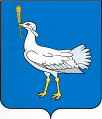 РОССИЙСКАЯ ФЕДЕРАЦИЯМУНИЦИПАЛЬНЫЙ  РАЙОН    БОЛЬШЕГЛУШИЦКИЙ  САМАРСКОЙ  ОБЛАСТИ       АДМИНИСТРАЦИЯ  СЕЛЬСКОГО  ПОСЕЛЕНИЯ    БОЛЬШАЯ ДЕРГУНОВКА______________________________ПОСТАНОВЛЕНИЕот  09 сентября  2019г. № 84О присвоении адреса земельному участку в селе Берёзовка.В соответствии с нормами Федерального закона  №1 31-ФЗ от 06.10.2003г. «Об общих принципах организации местного самоуправления в Российской Федерации», Устава сельского поселения Большая Дергуновка муниципального района Большеглушицкий Самарской области, Постановлением главы сельского поселения Большая Дергуновка муниципального района Большеглушицкий Самарской области от 15 апреля 2013г. №15 «Об утверждении адресного плана села Берёзовка муниципального района Большеглушицкий Самарской области»ПОСТАНОВЛЯЮ:1.Земельному участку площадью 5000 кв.м., для ведения личного подсобного хозяйства в селе Берёзовка Большеглушицкого района Самарской области присвоить адрес: Самарская область, Большеглушицкий район, село Берёзовка, улица Озёрная, 7а. 2. Настоящее постановление вступает в силу со дня его принятия.Глава сельского поселения                                     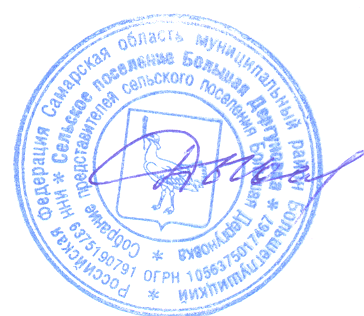 Большая Дергуновкамуниципального района БольшеглушицкийСамарской области                                                                    В.И. Дыхно